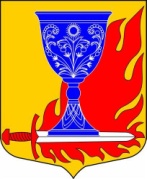 Администрациямуниципального образования«Большелуцкое сельское поселение»муниципального образования« Кингисеппский муниципальный район»Ленинградской области ПОСТАНОВЛЕНИЕот 20 декабря 2022 года № 354Об утверждении  программы профилактики рисков причинения вреда (ущерба) охраняемым законом ценностям на 2023 год в сфере муниципального контроля на автомобильном транспорте и в дорожном хозяйстве в границах муниципального образования «Большелуцкое  сельское поселение» муниципального  образования «Кингисеппский муниципальный район» Ленинградской областиВ соответствии с Федеральным законом от 06.10.2003 № 131-ФЗ «Об общих принципах организации местного самоуправления в Российской Федерации», со ст. 44 Федерального закона от 31.07.2020 г. № 248-ФЗ «О государственном контроле (надзоре) и муниципальном контроле в Российской Федерации», Правилами разработки и утверждения контрольными (надзорными) органами программы профилактики рисков причинения вреда (ущерба) охраняемым законом ценностям, утверждёнными постановлением Правительства Российской Федерации от 25.06.2021 г. № 990, Положением о муниципальном контроле на автомобильном транспорте и в дорожном хозяйстве на территории муниципального образования «Большелуцкое сельское поселение» муниципального образования «Кингисеппский муниципальный район» Ленинградской области, утверждённого Советом депутатов МО "Большелуцкое сельское поселение"  от 16 декабря 2021 года №150, на основании Устава, администрацияПОСТАНОВЛЯЕТ:Утвердить Программу «Профилактики рисков причинения вреда (ущерба) охраняемым законом ценностям на 2023 год в сфере муниципального контроля на автомобильном транспорте и в дорожном хозяйстве в границах муниципального образования «Большелуцкое сельское поселение» муниципального образования «Кингисеппский муниципальный район» согласно приложению. 2. Опубликовать данное постановление в средствах массовой информации и на официальном сайте МО "Большелуцкое сельское поселение".3. Настоящее постановление вступает в силу с 1 января 2023 года.4.  Контроль за выполнением настоящего постановления оставляю за собой.Исполняющий обязанностиглавы администрацииМО "Большелуцкое сельское поселение" 	              О.В. ПетровУТВЕРЖДЕНАПостановлением Администрации МО "Большелуцкое сельское поселение" от 20 декабря 2022 года № 354Программа профилактики рисков причинения вреда (ущерба) охраняемым законом ценностям на 2023 год в сфере муниципального контроля на автомобильном транспорте и в дорожном хозяйстве в границах муниципального образования «Большелуцкое сельское поселение» муниципального образования «Кингисеппский муниципальный район» Ленинградской областиНастоящая Программа профилактики рисков причинения вреда (ущерба) охраняемым законом ценностям на 2023 год в сфере муниципального контроля на автомобильном транспорте и в дорожном хозяйстве в границах МО "Большелуцкое сельское поселение"  (далее – Программа) разработана в целях стимулирования добросовестного соблюдения обязательных требований организациями и гражданами, устранения условий, причин и факторов, способных привести к нарушениям обязательных требований и (или) причинению вреда (ущерба) охраняемым законом ценностям, создания условий для доведения обязательных требований до контролируемых лиц, повышение информированности о способах их соблюдения.Настоящая Программа разработана и подлежит исполнению администрацией МО "Большелуцкое сельское поселение"  (далее по тексту – администрация).Анализ текущего состояния осуществления муниципального контроля, описание текущего развития профилактической деятельности контрольного органа,характеристика проблем, на решение которых направлена ПрограммаВид муниципального контроля: муниципальный контроль на автомобильном транспорте и в дорожном хозяйстве в границах муниципального образования.Предметом муниципального контроля на территории муниципального образования	является соблюдение гражданами и организациями (далее – контролируемые лица) обязательных требований:в области автомобильных дорог и дорожной деятельности, установленных в отношении автомобильных дорог:а) к эксплуатации объектов дорожного сервиса, размещенных в полосах отвода и (или) придорожных полосах автомобильных дорог общего пользования;б) к осуществлению работ по капитальному ремонту, ремонту и содержанию автомобильных дорог общего пользования и искусственных дорожных сооружений на них (включая требования к дорожно-строительным материалам и изделиям) в части обеспечения сохранности автомобильных дорог;установленных в отношении перевозок по муниципальным маршрутам регулярных перевозок, не относящихся к предмету федерального государственного контроля (надзора) на автомобильном транспорте и в дорожном хозяйстве в области организации регулярных перевозок;Предметом муниципального контроля является также исполнение решений, принимаемых по результатам контрольных мероприятий.Администрацией за 12 месяцев 2022 года плановые и внеплановые проверки в рамках мероприятия по контролю на автомобильном транспорте и в дорожном хозяйстве в границах муниципального образования «Большелуцкое сельское поселение» муниципального образования «Кингисеппский муниципальный район» Ленинградской области без взаимодействия с контролируемыми лицами на территории МО "Большелуцкое сельское поселение" не  производились в соответствии с Постановлением Правительства Российской Федерации от 10.03.2022 № 336. В рамках профилактики рисков причинения вреда (ущерба) охраняемым законом ценностям администрацией в 2023 году осуществляются следующие мероприятия:размещение на официальном сайте администрации в сети «Интернет» перечней нормативных правовых актов или их отдельных частей, содержащих обязательные требования, оценка соблюдения которых является предметом муниципального   контроля, а также текстов соответствующих нормативных правовых актов;осуществление информирования юридических лиц, индивидуальных предпринимателей по вопросам соблюдения обязательных требований, в том числе посредством разработки и опубликования руководств по соблюдению обязательных требований, разъяснительной работы в средствах массовой информации;обеспечение регулярного обобщения практики осуществления муниципального контроля и размещение на официальном интернет-сайте администрации соответствующих обобщений, в том числе с указанием наиболее часто встречающихся случаев нарушений обязательных требований с рекомендациями в отношении мер, которые должны приниматься юридическими лицами, индивидуальными предпринимателями в целях недопущения таких нарушений;выдача предостережений о недопустимости нарушения обязательных требований в соответствии с частями 5-7 статьи 8.2 Федерального закона от 26 декабря 2008 года № 294-ФЗ «О защите прав юридических лиц и индивидуальных предпринимателей при осуществлении государственного контроля (надзора) и муниципального контроля».За 12 месяцев 2022 года администрацией выдано 0 предостережений о недопустимости нарушения обязательных требований.Цели и задачи реализации ПрограммыЦелями профилактической работы являются:стимулирование добросовестного соблюдения обязательных требований всеми контролируемыми лицами;устранение условий, причин и факторов, способных привести к нарушениям обязательных требований и (или) причинению вреда (ущерба) охраняемым законом ценностям;создание условий для доведения обязательных требований до контролируемых лиц, повышение информированности о способах их соблюдения;предупреждение нарушений контролируемыми лицами обязательных требований, включая устранение причин, факторов и условий, способствующих возможному нарушению обязательных требований;снижение административной нагрузки на контролируемых лиц;снижение размера ущерба, причиняемого охраняемым законом ценностям.Задачами профилактической работы являются:укрепление системы профилактики нарушений обязательных требований;выявление причин, факторов и условий, способствующих нарушениям обязательных требований, разработка мероприятий, направленных на устранение нарушений обязательных требований;повышение правосознания и правовой культуры организаций и граждан в сфере рассматриваемых правоотношений.В положении о виде контроля мероприятия, направленные на нематериальное поощрение добросовестных контролируемых лиц, не установлены, следовательно, меры стимулирования добросовестности в программе не предусмотрены.В положении о виде контроля самостоятельная оценка соблюдения обязательных требований (самообследование) не предусмотрена, следовательно, в программе способы самообследования в автоматизированном режиме не определены (ч.1 ст.51 №248-ФЗ).Перечень профилактических мероприятий, сроки (периодичность)их проведенияПоказатели результативности и эффективности ПрограммыОценка эффективности и результативности профилактических мероприятий предназначена способствовать максимальному достижению общественно значимых результатов снижения причиняемого контролируемыми лицами вреда (ущерба) охраняемым законом ценностям, при проведении профилактических мероприятий.Оценка эффективности Программы производится по итогам 2022 года методом сравнения показателей качества профилактической деятельности с предыдущим годом.В целях оценки результативности проводимых профилактических мероприятий используются следующие количественные и качественные показатели: - количество проведенных профилактических мероприятий; - количество контролируемых лиц, в отношении которых проведены профилактические мероприятия; - доля лиц, в отношении которых проведены профилактические мероприятия (показатель устанавливается в процентах от общего количества контролируемых лиц); - сокращение количества контрольных (надзорных) мероприятий при увеличении профилактических мероприятий с целью улучшения состояния деятельности контролируемых лиц.Непосредственные результаты: - информирование контролируемых лиц путем размещения в открытом доступе на официальном сайте администрации МО "Большелуцкое сельское поселение"  правовых актов и их отдельных частей (положений), содержащих обязательные требования, соблюдение которых оценивается при осуществлении муниципального контроля: обобщенной правоприменительной практики при осуществлении муниципального контроля и иных материалов.вовлечение в регулярное взаимодействие, конструктивное сотрудничество с контролируемыми лицами;обеспечение единообразных подходов к применению обязательных требований законодательства.Показатели эффективности:минимизация ресурсных затрат при осуществлении муниципального контроля за счет снижения административного давления, четкого дифференцирования случаев, в которых допустимо, целесообразно и максимально эффективно объявление предостережения о недопустимости нарушения обязательных требований, а не проведение внеплановой проверки. Данный показатель не поддается прогнозированию.снижение количества нарушений обязательных требований законодательства Российской Федерации в сфере муниципального контроля на автомобильном транспорте и в дорожном хозяйстве при увеличении количества и качества проводимых профилактических мероприятий.№п/пНаименованиемероприятияСрок реализациимероприятияОтветственноедолжностное лицо1ИнформированиеИнформирование		осуществляется администрацией по вопросам соблюдения обязательных	требований		посредством размещения соответствующих сведений на официальном сайте администрации и в печатном издании  муниципального образованияПостоянноСпециалист администрации,к должностным   обязанностям	которого относится осуществление муниципального контроля2Обобщение правоприменительной практикиОбобщение правоприменительной практики осуществляется администрацией посредством сбора и анализа данных о проведенных контрольных мероприятиях и их результатах.По итогам обобщения правоприменительной практики администрация готовит доклад, содержащий		результаты		обобщения правоприменительной	практики	по осуществлению муниципального контроля, который	утверждается		руководителем контрольного органадо 1 июля2023 годане реже 1 раза в год (в срок до 1 июля года, следующего за отчетным)Специалист администрации,к должностным обязанностям	которого относится осуществление муниципального контроля3Объявление предостереженияПредостережение о недопустимости нарушения обязательных	требований	объявляется контролируемому лицу в случае наличия у администрации сведений о готовящихся нарушениях обязательных требований и (или) в случае отсутствия подтверждения данных о том, что нарушение обязательных требований причинило вред (ущерб) охраняемым законом ценностям либо создало угрозу причинения вреда (ущерба) охраняемым законом ценностямПо	мере появленияоснований, предусмотренных законодательствомСпециалист администрации,К должностным обязанностям	которого относится осуществление муниципального контроля4Консультирование.Консультирование осуществляется в устной или письменной форме по телефону, посредством видео-конференц-связи, на личном приеме, в ходе проведения профилактического мероприятия, контрольного (надзорного) мероприятияПостоянно по обращениям контролируемых лиц и их представителейСпециалист администрации, к  должностным обязанностям	которого относится осуществление муниципального контроля5Профилактический визитОдин раз в годСпециалист администрации,к должностным обязанностям	которого относится осуществление муниципального контроля